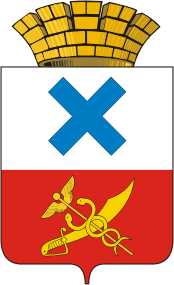 ПОСТАНОВЛЕНИЕадминистрации Муниципального образованиягород Ирбитот 21 марта 2019  года  № 355 - ПА  г. ИрбитО создании оперативного штаба межведомственного взаимодействия
по предупреждению и ликвидации лесных пожаров на территории
Муниципального образования город ИрбитВ целях подготовки к пожароопасному периоду, предупреждения и ликвидации лесных пожаров на территории Муниципального образования город  Ирбит,   в  соответствии  с  Федеральными  законами   от     21.12.1994 № 69-ФЗ «О пожарной безопасности», от 04.12.2006 №200-ФЗ «Лесной кодекс Российской Федерации», постановлением Правительства Российской Федерации от 30.06.2007 № 417 «Об утверждении правил пожарной безопасности в лесах», для оперативного решения вопросов по лесным пожарам, администрация Муниципального образования город ИрбитПОСТАНОВЛЯЕТ:Утвердить оперативный штаб межведомственного взаимодействия по предупреждению и ликвидации лесных пожаров на территории  Муниципального образования город Ирбит (прилагается).Утвердить Положение об оперативном штабе межведомственного взаимодействия по предупреждению и ликвидации лесных пожаров на территории Муниципального  образования город Ирбит (прилагается).Начальнику отдела организационной работы и документообеспечения администрации Муниципального образования город Ирбит И.В. Панкрашкиной разместить настоящее постановление на официальном сайте администрации Муниципального образования город Ирбит.Контроль за исполнением настоящего постановления оставляю за собой.Глава Муниципального образования  город Ирбит                                                                       Н.В. ЮдинУТВЕРЖДЕНпостановлением администрации Муниципального  образования город Ирбитот             2019 года №            -ПАСостав
оперативного штаба межведомственного взаимодействия
по предупреждению и ликвидации лесных пожаров на территории
Муниципального образования город ИрбитРуководитель оперативного штаба:– Юдин Николай Вениаминович – глава Муниципального образования город Ирбит.Заместители руководителя оперативного штаба: – Лобанов Сергей Семенович – первый заместитель главы администрации Муниципального образования город Ирбит; – Сивков Сергей Александрович – заместитель главы администрации Муниципального образования город Ирбит.Члены оперативного штаба:– Борисевич Николай Степанович – исполняющий обязанности начальника Ирбитского района коммунальных электрических сетей акционерного общества «Облкоммунэнерго» (по согласованию);– Волкова Надежда Владимировна - заместитель главы администрации Муниципального образования город Ирбит;– Груздев Сергей Александрович – начальник Межрайонного центра технической эксплуатации телекоммуникаций город Ирбит Екатеринбургского филиала публичного акционерного общества «Ростелеком» (по согласованию);– Замятин Павел Николаевич – исполняющий обязанности главного врача государственного бюджетного учреждения здравоохранения Свердловской области «Ирбитская  центральная городская больница» (по согласованию);– Коростелева Светлана Владиславовна – начальник  отдела городского хозяйства  администрации Муниципального образования город Ирбит;– Ловков Александр Алексеевич – начальника 60 Пожарно–спасательной части  Федерального государственного казенного учреждения "54 отряд Федеральной противопожарной службы по Свердловской области" (по согласованию);– Пономарева Галина Анатольевна – директор Муниципального казённого учреждения Муниципального образования город Ирбит «Служба заказчика – застройщика»;– Попов Андрей Сергеевич – начальник отдела надзорной деятельности и профилактической работы Муниципального образования город Ирбит, Ирбитского Муниципального образования, Байкаловского Муниципального района главного Управления Министерства Российской Федерации по делам гражданской обороны, чрезвычайным ситуациям и ликвидации последствий стихийных бедствий по Свердловской области (по согласованию);–  Рыбкин Владимир Сергеевич – начальник  Ирбитского отделения  государственного бюджетного учреждения Свердловской области «Уральская база авиационной охраны лесов» (по согласованию); – Спирин Владимир Сергеевич – начальник Ирбитского района электрических сетей производственного отдела Артемовские электрические сетей филиала «Свердловэнерго» открытого акционерного общества «Межрегиональной распределительной сетевой компании Урала» (по согласованию); – Талькин Артем Валерьевич – начальник межмуниципального отдела Министерства внутренних дел России «Ирбитский» (по согласованию);– Тресков Юрий Алексеевич – директор государственного казенного учреждения Свердловской области «Ирбитское лесничество» (по согласованию);– Чекалин Игорь Викторович – начальник отдела гражданской защиты и  общественной безопасности администрации Муниципального образования город Ирбит;– Шумков Евгений Николаевич – директор муниципального казённого учреждения Муниципального образования город Ирбит «Единая дежурно-диспетчерская служба»;– Юрьева Светлана Анатольевна – начальник юридического отдела администрации Муниципального образования город Ирбит.УТВЕРЖДЕНОпостановлением администрацииМуниципального  образованиягород  Ирбитот                  2019 года №            -ПАПоложениеоб оперативном штабе межведомственного взаимодействия
по предупреждению и ликвидации лесных пожаров на территории
Муниципального образования город ИрбитI. Общие положения1. Оперативный штаб межведомственного взаимодействия по предупреждению и ликвидации лесных пожаров на территории Муниципального образования город Ирбит (далее – оперативный штаб) является нештатным органом управления Муниципальной подсистемы единой государственной системы предупреждения и ликвидации чрезвычайных ситуаций (далее – МП РСЧС), предназначенным для организации и обеспечения устойчивого управления подчиненными силами, организации и поддержания взаимодействия с органами управления и силами МП РСЧС, звеньями функциональных подсистем РСЧС и иными организациями всех форм собственности (далее - организации) при ликвидации чрезвычайных ситуаций связанных с лесными пожарами, а также всестороннего обеспечения работ по ликвидации чрезвычайных ситуаций при функционировании Муниципальной подсистемы единой государственной системы предупреждения и ликвидации чрезвычайных ситуаций в режимах повышенной готовности и чрезвычайной ситуации.2. Оперативный штаб руководствуется в своей деятельности Положением об оперативном штабе ликвидации чрезвычайных ситуаций связанных с лесными пожарами, правовыми актами Российской Федерации, Свердловской области и Муниципального образования город Ирбит.3. Оперативный штаб создается по решению Комиссии по предупреждению и ликвидации чрезвычайных ситуаций и обеспечению пожарной безопасности Муниципального образования город Ирбит (далее – КЧС и ОПБ) при угрозе возникновения и (или) при возникновении чрезвычайной ситуации связанной с лесными пожарами и функционирует в режиме повышенной готовности или режиме чрезвычайной ситуации.Структура, состав и порядок функционирования Оперативного штаба, места его развертывания определяется решением руководителя Оперативного штаба в зависимости от характера и иных особенностей угрозы возникновения чрезвычайной ситуации связанной с лесными пожарами.4. Оперативный штаб осуществляет свою деятельность во взаимодействии с территориальными органами (структурными подразделениями) федеральных органов исполнительной власти и исполнительными органами государственной власти Свердловской области расположенными на территории Муниципального образования город Ирбит, и организациями, выполняющими задачи по оперативному (экстренному) реагированию при угрозе возникновения и (или) возникновении чрезвычайных ситуаций связанных с лесными пожарами, а также с оперативными группами и соответствующими оперативными штабами ликвидации чрезвычайных ситуаций связанных с лесными пожарами расположенными на территории Муниципального образования город Ирбит, на протяжении всего времени функционирования МП РСЧС в режимах повышенной готовности и (или) чрезвычайной ситуации.5. Непосредственное руководство организацией работы и функционированием Оперативного штаба осуществляет руководитель Оперативного штаба. Оперативный штаб подчиняется Комиссии по предупреждению и ликвидации чрезвычайных ситуаций и обеспечению пожарной безопасности Муниципального образования город Ирбит. Руководитель Оперативного штаба является руководителем ликвидации чрезвычайных ситуаций (далее – руководитель ЛЧС) подчиняется председателю Комиссии по предупреждению и ликвидации чрезвычайных ситуаций и обеспечению пожарной безопасности Муниципального образования город Ирбит и несет ответственность за выполнение возложенных на него задач.6. Оповещение личного состава оперативного штаба осуществляет оперативный дежурный Муниципального казенного учреждения Муниципального образования город Ирбит «Единая дежурно-диспетчерская служба».7. Время готовности оперативного штаба:- в рабочее время – 30 минут;- в нерабочее время – 3 часа. Базовое место развертывания оперативного штаба – администрация Муниципального образования город Ирбит ул. Революции, 16.II. Задачи оперативного штаба8. Основными задачами оперативного штаба являются:8.1. сбор, обработка и анализ данных об обстановке в зоне чрезвычайной ситуации, передача необходимой информации Комиссии по предупреждению и ликвидации чрезвычайных ситуаций и обеспечению пожарной безопасности Муниципального образования город Ирбит или руководителю ЛЧС; прогнозирование развития чрезвычайной ситуации связанной с лесными пожарами и её последствий;8.2. определение потребности в силах и средствах МП РСЧС, звеньев функциональных подсистем РСЧС и иных организаций для ликвидации чрезвычайной ситуации, подготовка предложений для Комиссии по предупреждению и ликвидации чрезвычайных ситуаций и обеспечению пожарной безопасности Муниципального образования город Ирбит или руководителя ЛЧС по их привлечению;8.3. планирование и организация работ по предупреждению и ликвидации чрезвычайной ситуации связанной с лесными пожарами;8.4. обеспечение контроля выполнения поставленных задач по ликвидации чрезвычайной ситуации;8.5. ведение учета сил и средств в зоне чрезвычайной ситуации;8.6. создание резерва сил и средств для ликвидации чрезвычайной ситуации связанной с лесными пожарами;8.7. сбор, обработка, обобщение, анализ и представление информации о ходе ликвидации чрезвычайной ситуации;8.8 организация взаимодействия с органами управления и силами звеньев функциональных подсистем РСЧС и иных организаций в том числе и с департаментом лесного хозяйства Государственное казенное учреждение Свердловской области «Ирбитское лесничество», специализированным государственным бюджетным учреждением «Уральская база авиационной охраны лесов»;8.9. организация всестороннего обеспечения группировки сил и средств;8.10. организация первоочередного обеспечения населения;8.11. организация оповещения и информирования населения через средства массовой информации и по иным средствам;8.12. подготовка и оформление проектов решений Комиссии по предупреждению и ликвидации чрезвычайных ситуаций и обеспечению пожарной безопасности Муниципального образования город Ирбит или руководителя ЛЧС, а также иных документов оперативного характера и оперативного планирования;8.13. отдача (доведение до исполнителей) распоряжений общего оперативного характера и по видам обеспечения, иных документов оперативного и информационного характера, осуществление контроля их выполнения;8.14. подготовка сводок, информаций и донесений общего оперативного характера и по видам обеспечения, обеспечивает их своевременное доведение (представление) до вышестоящих, взаимодействующих и подчиненных органов управления и сил РСЧС.III. Функции оперативного штаба9 Оперативный штаб с целью выполнения возложенных на него задач осуществляет следующие функции:9.1. организует и осуществляет взаимодействие с территориальными органами (структурными подразделениями) федеральных органов исполнительной власти, исполнительными органами государственной власти Свердловской области  расположенными на территории Муниципального образования город Ирбит и организациями, выполняющими задачи по оперативному (экстренному) реагированию при угрозе возникновения и (или) возникновении чрезвычайных ситуаций, а также с оперативными группами и соответствующими оперативными штабами ликвидации чрезвычайных ситуаций расположенными на территории Муниципального образования город Ирбит;9.2. организует оповещение и информирование населения через средства массовой информации и по иным средствам об обстановке, ходе проведения аварийно-спасательных и других неотложных работ связанных с ликвидацией лесных пожаров;9.3. обеспечивает детальное согласование действий территориальных органов федеральных органов исполнительной власти, исполнительных органов государственной власти Свердловской области расположенных на территории Муниципального образования город Ирбит и организаций, участвующих в оперативном (экстренном) реагировании при угрозе возникновения и (или) возникновении чрезвычайных ситуаций связанных с ликвидацией лесных пожаров;9.4. осуществляет постоянный сбор, обработку, обобщение и анализ данных об обстановке, составе и применении сил и средств, участвующих в оперативном(экстренном) реагировании при угрозе возникновения и (или) возникновении чрезвычайных ситуаций связанных с ликвидацией лесных пожаров;9.5. осуществляет постоянный сбор, обработку, обобщение и анализ данных о пострадавших и объеме материального ущерба;9.6. осуществляет сбор, обработку, обобщение и анализ данных о необходимости осуществления единовременных денежных выплат гражданам Российской Федерации в случаях возникновения чрезвычайных ситуаций природного и техногенного характера, а также круге лиц, которым указанные выплаты необходимо осуществить;9.7. осуществляет подготовку и представление в Комиссию по предупреждению и ликвидации чрезвычайных ситуаций и обеспечению пожарной безопасности Муниципального образования город Ирбит или руководителю ЛЧС:1) проектов решений Комиссии по предупреждению и ликвидации чрезвычайных ситуаций и обеспечению пожарной безопасности Муниципального образования город Ирбит или руководителя ЛЧС, а также иных документов оперативного характера и оперативного  планирования;2) предложений о:- потребности в силах и средствах при ликвидации лесных пожаров;- создании резерва сил и средств;- поддержании в готовности органов управления, сил и средств МП РСЧС, звеньев функциональных подсистем РСЧС и иных организаций в режимах повышенной готовности и (или) чрезвычайной ситуации;- всестороннем обеспечении проведения аварийно-спасательных и других неотложных работ и первоочередном жизнеобеспечении пострадавшего населения;- использовании запасов финансовых и материальных ресурсов Муниципального образования город Ирбит для обеспечения проведения аварийно-спасательных и других неотложных работ, всестороннем обеспечении действий группировки сил, а также первоочередном жизнеобеспечении пострадавшего населения;- осуществлении единовременных денежных выплат гражданам Российской Федерации в случаях возникновения чрезвычайных ситуаций связанных с ликвидацией лесных пожаров, а также лицах, которым указанные выплаты необходимо осуществить;- об организации и совершенствовании функционирования систем управления, взаимодействия, связи и оповещения при ликвидации лесных пожаров;9.8. осуществляет отдачу (доведение до исполнителей) распоряжений общего оперативного характера и по видам обеспечения, иных документов оперативного и информационного характера, а также контроль их выполнения;9.9. осуществляет подготовку сводок, информаций и донесений общего оперативного характера и по видам обеспечения, обеспечивает их своевременное доведение (представление) до вышестоящих, взаимодействующих и подчиненных органов управления и сил РСЧС;9.10. осуществляет ведение учета сил и средств в зоне чрезвычайной ситуации связанных с ликвидацией лесных пожаров;9.11. осуществляет ведение журнала действий (применения) сил и средств при ликвидации лесных пожаров;9.12. информирует Комиссию по предупреждению и ликвидации чрезвычайных ситуаций и обеспечению пожарной безопасности Муниципального образования город Ирбит или руководителю ЛЧС об обстановке, пострадавших и объеме материального ущерба, о необходимости осуществления единовременных денежных выплат гражданам Российской Федерации в случаях возникновения чрезвычайных ситуаций связанных с ликвидацией лесных пожаров, а также лицах, которым указанные выплаты необходимо осуществить;9.13. осуществляет выполнение иных функций, возложенных Комиссией по предупреждению и ликвидации чрезвычайных ситуаций и обеспечению пожарной безопасности Муниципального образования город Ирбит, а также руководителем Оперативного штаба.VI. Права оперативного штаба10. По решению руководителя ЛЧС оперативный штаб в распорядительном порядке имеет право:10.1 осуществлять руководство ликвидацией чрезвычайной ситуации силами и средствами исполнительных органов государственной власти Свердловской области и организаций, на территориях которых сложилась Чрезвычайная ситуация, а также привлеченными силами и средствами федеральных органов исполнительной власти, в полномочия которых входит решение задач в области защиты населения и территорий от чрезвычайных ситуаций;10.2 ограничивать доступ людей и транспортных средств на территорию, на которой существует угроза возникновения чрезвычайной ситуации, а также в зону чрезвычайной ситуации связанную с ликвидацией лесных пожаров;10.3 определять порядок разбронирования резервов материальных ресурсов, находящихся в зоне чрезвычайной ситуации;10.4 определять порядок использования транспортных средств, средств связи и оповещения, а также иного имущества органов государственной власти и организаций при ликвидации лесных пожаров;10.5 приостанавливать деятельность организации, оказавшейся в зоне чрезвычайной ситуации, если существует угроза безопасности жизнедеятельности работников данной организации и иных граждан, находящихся на ее территории;10.6 осуществлять меры, обусловленные развитием чрезвычайной ситуации, не ограничивающие прав и свобод человека и гражданина и направленные на защиту населения и территорий от чрезвычайной ситуации при ликвидации лесных пожаров, создание необходимых условий для предупреждения и ликвидации чрезвычайной ситуации и минимизации ее негативного воздействия при ликвидации лесных пожаров.Используемые сокращения:РСЧС – Единая государственная система предупреждения и ликвидации чрезвычайных ситуацийМП РСЧС – Муниципальная подсистема единой государственной системы предупреждения и ликвидации чрезвычайных ситуацийРуководитель ЛЧС – Руководитель ликвидации чрезвычайной ситуацииКЧС и ОПБ – Комиссия по предупреждению и ликвидации чрезвычайных ситуаций и обеспечению пожарной безопасности